Бюджетное  учреждение культуры  Вологодской области  «Центр народной  культуры» (БУК ВО «ЦНК»)  14 - 15 февраля 2019 года проводит семинар-практикум для руководителей хореографически коллективов, студий эстрадного танца по теме "Теория и практика авторский программы "Универсальный танцор" на базе ансамбля современной  хореографии "Каприз" г. Вологды.Регистрация участников 14 февраля с 9.00 до 10.00 по адресу: г. Вологда, Советский проспект, д. 37, 4 этаж, вход слева (помещение ансамбля современной хореографии "Каприз").  Программа семинара в приложении.Для занятий необходимо иметь репетиционную форму и сменную обувь.Проезд  от вокзалов автобусом  № 1 до остановки "Речной вокзал". Оплата командировочных расходов и проживание производится за счет направляющей стороны. Участникам семинара предоставляются места в общежитии Вологодского областного колледжа искусств по адресу: ул. Октябрьская, д. 19, тел. 8(8172) 21-03-95. Стоимость проживания 300 руб. в сутки. Проезд от вокзалов троллейбусом № 1 до остановки "Театр для детей и молодёжи".Кандидатуры участников семинара просим сообщить до 11 февраля 2019 года Мельниковой Елене Витальевне, вед. методисту отдела информационно-просветительской работы по телефону: 8(8172) 72-13-48 или электронной почте elvit64@mail.ru; Смирновой Ольге Владимировне, специалисту по молодежным жанрам творчества по телефону: 8(8172) 72-26-53. В заявке необходимо указать: ФИО, место работы, должность, необходимость в предоставлении общежития, контакты.Стоимость обучения по основной программе:  1500 руб. Оплата семинара может быть произведена:физическими лицами - за наличный расчетюридическими лицами - только за безналичный расчет.Юридических лиц для выписки счета до 11 февраля 2019 г. просим сообщить свои реквизиты по электронной почте elvit64@mail.ru Стоимость обучения по дополнительной программе (оплата отдельно по приезду): специалисты учреждений культуры муниципальных районов - 500 руб., специалисты учреждений культуры городских округов и иных учреждений - 1000 руб.	По окончании семинара участникам выдается сертификат.Директор                           	Л.В. Мартьянова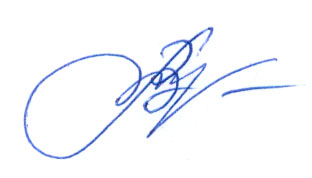 ПриложениеПрограмма «Теория и практика авторской программы «Универсальный танцор»14 - 15 февраля 2019 годаМесто проведения: г. Вологда, Советский проспект, 37, 4 этажОбщественная организация «Ансамбль современной хореографии «Каприз» г. Вологда14 февраля, четверг09.00-10.00 Регистрация участников семинара10.00-10.15 Организационное собраниеСмирнова О.В.Петрова-Рудая Н.Л.10.15-11.45 (основная программа) Формирование физических данных у детей. Анатомия и возрастные особенности. Умная растяжка и закачка. Мотивация детей и родителей. Петрова-Рудая Н.Л., Смирнов Н.А., Мамаева О.А.12.00-13.30 (основная программа) Джаз - как универсальное направление танца. Техника, терминология и особенности. Начальный уровень. Середина и кроссы. Смирнов Н.А.14.00-15.20 (дополнительная программа) Урок 1. Джаз. Продвинутый уровень. Техника вращений, кроссы и комбинации. Петрова-Рудая Н.Л., Смирнов Н.А. 15.30- 16.50 (дополнительная программа) Урок 2. Партерная техника. Свинги и кроссы. Правило мизинца. Работа с весом и центром тяжести. Петрова- Рудая Н.Л., Смирнов Н.А.18.00-20.30 (основная программа) Открытые уроки основных составов ансамбля «Каприз» (Младший, средний, старший возрастные группы). Разогрев. Середина. Комбинации. Номера. Петрова-Рудая Н.Л., Смирнов Н.А.15 февраля, пятница09.00-10.30 (основная программа) Развитие физических данных ребёнка. Растяжка и гибкость. Техника прыжков и вращений. Основы акробатики. Смирнов Н.А., Мамаева О.А.10.45-12.15 (основная программа) Постановочная работа. Работа со светом, звуком, музыкальным материалом. Импровизация в постановке. Актерское мастерство. Создание концертного и конкурсного номера и репертуара. Петрова-Рудая Н.Л.12.30-13.50 (дополнительная программа) Урок 3. Джаз-модерн. Начальный и продвинутый уровень. Отличие от классического джаз-танца. Середина. Кроссы. Комбинации. Петрова-Рудая Н.Л., Смирнов Н.А.ДЕПАРТАМЕНТ КУЛЬТУРЫ И ТУРИЗМА ВОЛОГОДСКОЙ ОБЛАСТИбюджетное учреждение культуры Вологодской области«ЦЕНТР НАРОДНОй КУЛЬТУРЫ»(БУК ВО «ЦНК»)Россия, 160001, Вологда, Мира, 36, 5 этаж, оф. 14Телефон/факс (8172) 72-49-31, e-mail: onmc_vologda@mail.ru,р/сч. № 40601810600093000001 в Отделении Вологда г. Вологда л/с 007200081,ИНН 3525016239, КПП 352501001__18.01.2019__  №    01-23/24__                  На № _____________ от ______________